Доверенность №________ г. Санкт-Петербург								01 января 20ХХ г.Общество с ограниченной ответственностью ХХХХХХХ, именуемое далее Общество, Свидетельство о внесении записи в ЕГРЮЛ серия ХХ № ХХХХХХХХХ, дата внесения записи ХХ ХХ ХХХХ года, зарегистрированное Регистрационной палатой Администрации Санкт-Петербурга ХХ ХХ ХХХХ года, №ХХХХХ, ОГРН ХХХХХХХХХХХХХ, ИНН ХХХХХХХХХХ, КПП ХХХХХХХХХ, в лице Генерального директора Иванова Ивана Ивановича, действующего на основании Устава,	Настоящей доверенностью уполномочивает Должность, Ф.И.О. (паспорт гражданина Российской Федерации, серия: ХХ, № ХХХХХХ, выдан ХХ.ХХ.ХХХХ, полное наименование выдавшей организации), от имени Общества участвовать в переговорах с АО «Апатит» по вопросам заключения, изменения и расторжения договоров, с правом предоставления коммерческих предложений, определения условий таких договоров, участвовать в тендере АО «Апатит» № и полное наименование тендера (далее – Тендер) и для реализации указанных полномочий от имени Общества:- совершать от имени Общества сделки;- подписывать и предоставлять необходимые документы, в том числе заявку на участие в Тендере, тендерное предложение, квалификационную, техническую и коммерческую документацию;- вносить изменения, по своему усмотрению, в первоначальное тендерное предложение (заявку на участие в Тендере) Общества, в том числе относительно его цены, сроков, гарантий и иных условий;- участвовать в тендерных процедурах, в том числе оглашении результатов тендера;- отзывать заявку на участие в тендере;- давать разъяснения положений заявки на участие в тендере;- передавать и получать документы, расписываться в приёме/передаче документов;- совершать все иные необходимые действия в целях обеспечения заключения Обществом договора на оказание (выполнение) комплекса работ по проводимому тендеру, в качестве исполнителя (подрядчика) указанных работ;- оформлять заявки на все виды пропусков, действующих на АО «Апатит» во всех городах присутствия.Настоящая доверенность выдана сроком по ХХ.ХХ.ХХХХ года без права передоверия предоставленных ею полномочий другим лицам.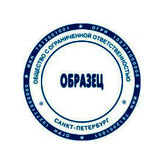 Генеральный директорООО «ХХХХХХХХХХ»								И.И. Иванов